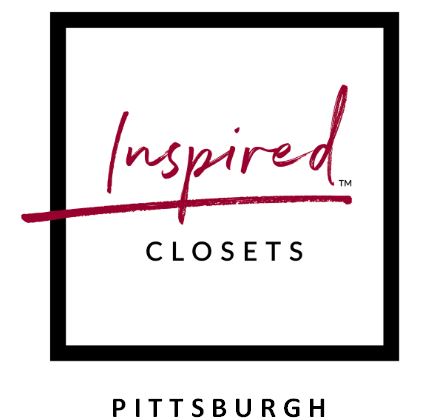 GREAT LUNCHES START IN ORGANIZED PANTRIESAt INSPIRED CLOSETS PITTSBURGH we create pantries that work for how you live! Once you select a great lunch box you need to be able to fill it with all the healthy items sustain you throughout your day. Here are some resources from Leslie’s Lunchbox Segment on KDKA Pittsburgh Today Live: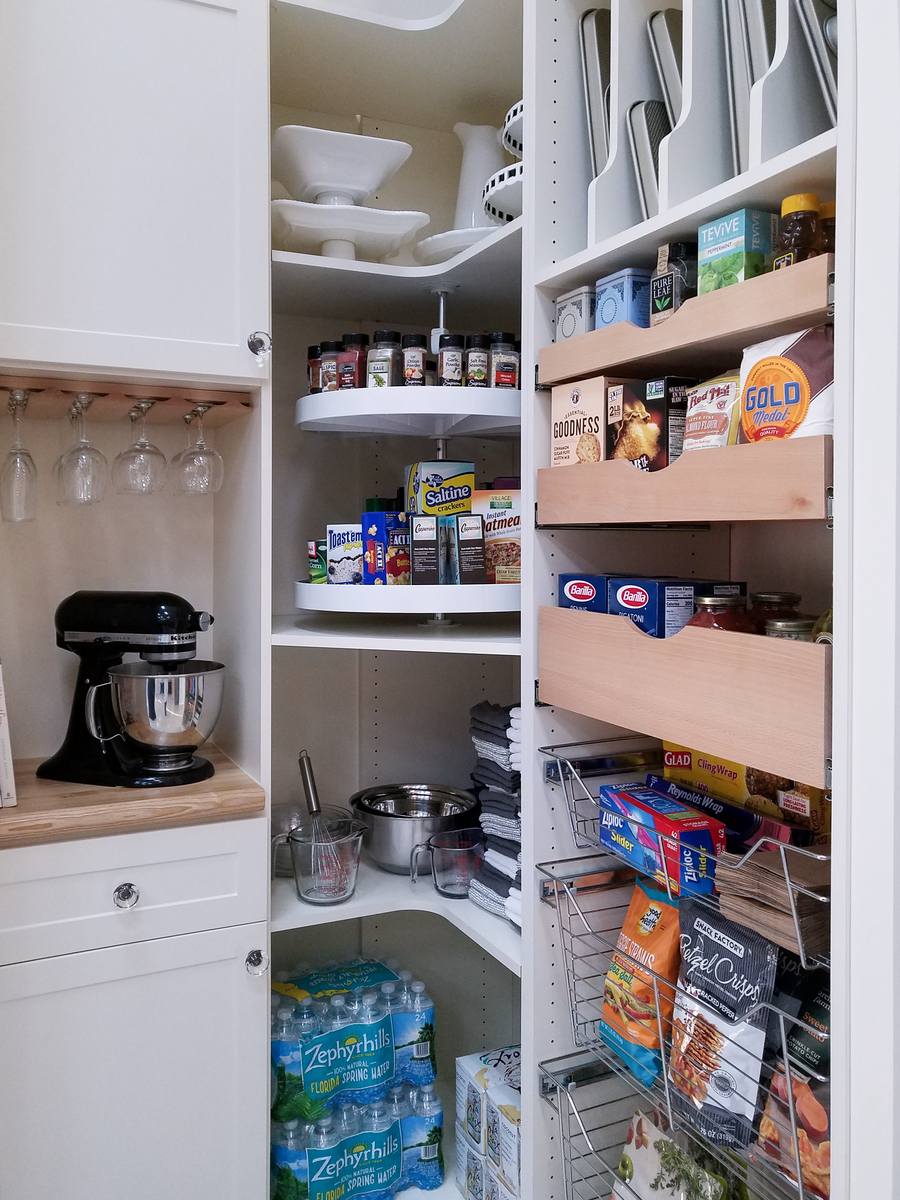 SMART PLANET COLLAPSABLE MEAL KIT$12.99 at Bed Bath and BeyondPACK IT FREEZABLE LUNCH BAG$18.65 at Rolliers Hardware or WalmartFIT FRESH MINI BENTO$7.99 at TargetLOOK BACK BENTO BOX$25.95 on AmazonSAFER MEAL BENTO KIT$25.75 on AmazonJOKES for PACKING LUNCHESPrepared Jokes for Lunch Boxes$6.36 on AmazonThere are EIGHT ZONES that make up an organized pantry:1.	STAPLES – Rice, beans and pasta…2.	ON THE GO –napkins, lunch boxes, water bottles…3.	WEEK NIGHT MEALS – “go to” items that make up most of what you cook…4.	BAKING AND SPICES – sugar, flour, cinnamon…5.	KIDS AREA – a place for healthy snacks they can get for themselves…6.	GUEST TREAT – be prepared for a friend to pop in…7.	HOME REMEDIES – BRATS diet, teas, chicken noodle soup, simple meds…8.	HOLIDAYS – seasonal cooking items…LET US HELP YOU DESIGN THE PANTRY YOU’VE BEEN DREAMING OF!CALL US TODAY AT 412-443-4710